BDO_KIT 2.0.1 Release instructions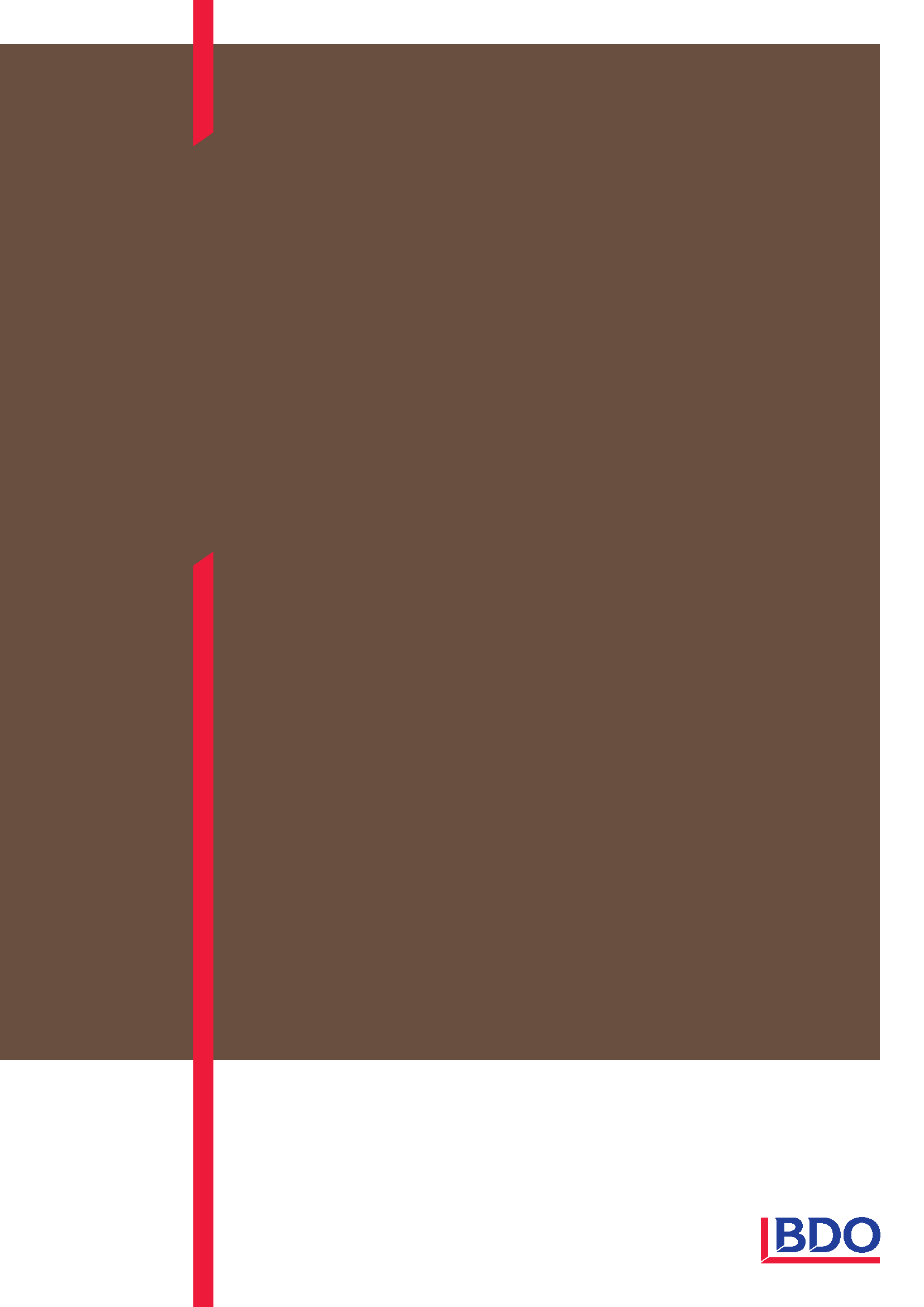 January 4, 2016Project team ApprovalsVersion historyProject backgroundThe BDO Strategy 2019 has identified the need to invest in our brand in order to ensure an increased awareness of BDO worldwide. Fundamental to the continuing growth of the BDO brand is a consistent global web site that operates on the same technology, is backed by the same functionality and demonstrates an aligned look and feel. It is crucial for business development and for our network’s credibility that any client visiting a BDO web site anywhere in the world has a consistent web site experience, presenting an aligned global network.FilesCopy the files from the 1_Files folder to the Azure WebAppChange web.config
Add to system.web:<machineKey      validationKey="0FB6B66E27E3ABDF36A4781220E436313F6E3F397FE132E430C13C65E1846DE237233A33B017090AFCC9A8F4DF9208E41B5FCAD241A2FAD063E07D2849ABB02C"      decryptionKey="0319385838C13570BF559CE1757D7A30ECB970E7D21FB80248882AC4125C2CE1"      validation="SHA1" decryption="AES"/>Add to appSettings:<add key="BDO.KIT.EnableTranslateImport" value="false" />
Run the SQL ScriptsNo scripts
Run the Kentico import packages.Run the BDO_KIT_INIT package. More details can be found in the section: ‘Update existing installation’ in the manual at:https://www.bdoconnect.com/projects/GlobalWebsite/Release%20documents/BDO%20-%20Kentico%20in-export%20package%20release%20manual.docx
Post update SQL scriptsNo scriptsProduct OwnerKit BoothProject LeadJulia JohnsonProject ManagerRonald van MaarenTest ManagerChris TindalHead of ITBelinda ThompsonHead of DevelopmentAlexander KetelaarV1.0 - Initial draftMaarten van den Hooven